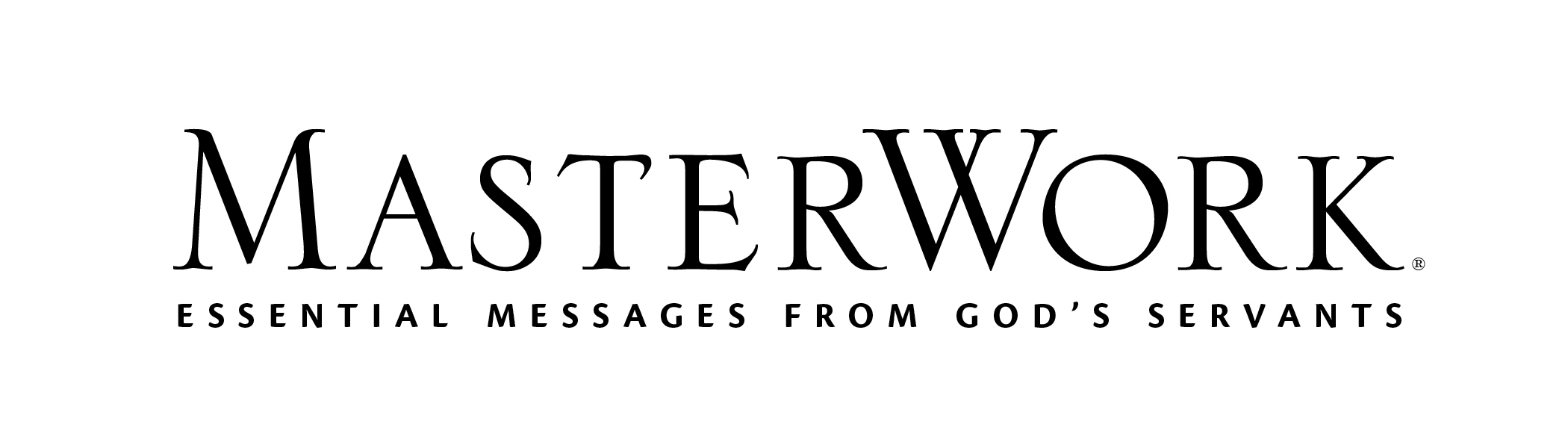 Servants for His GloryAuthor: Miguel NúñezLesson Title: “Be a Servant of a Life Well-Lived” (pp. 64-77)Session 5March 31, 2024The main point of this lesson is: God’s servants live life for God’s glory.Focus on this goal: To help adults align their life goals with bringing God gloryKey Bible Passage: Isaiah 43:7; 1 Corinthians 10:31; 2 Timothy 4:6-7Before the Session1. Write at the top of a whiteboard: A life well-lived is a life . . . (Step 1)2. Write on five separate placards: Where did I come from? Who am I? Why am I here? How should I live? Where am I going? (Steps 1,4)During the SessionStep 1. Create Interest / Jumpstart DiscussionDraw attention to the statement on the whiteboard. Ask how people might complete that statement. Record responses on the board. Ask how a believer who seeks God’s presence might complete that statement. Write on the board: lived for God’s glory. Guide the group to determine some of life’s biggest questions. Display the placards and read aloud. Ask: Why is a life well-lived a life lived for God’s glory? Declare: Living for God’s glory answers life’s biggest questions and fulfills the very purpose for which we were created. Step 2. IntroductionAsk adults their thoughts upon reading the Day One Note (p. 64). Discuss Day One, activity 1 (p. 64). Read the short paragraph (p. 65) beginning with “If this was the case for Jesus . . . .” Analyze how people seek a well-lived life by being inwardly focused or outwardly focused. Consider some consequences of a self-focused or horizontally-focused life. Ask: What’s the only focus that has the possibility of living well and why? Consider what it means to live with a vertical focus. Determine some consequences of living with a vertical focus. Discuss Day One, activity 2 (pp. 65-66). Step 3. Be Cautious with Your GoalsAsk: What’s your attitude about making goals and why? Do you think everyone should be goal-oriented? Explain your reasoning. What do you think the writer means by telling us to “be cautious with your goals”? Discuss Day Two, activity 1 (pp. 66-67). Invite a volunteer to read 1 Corinthians 9:24-27. Inquire: What should be a believer’s attitude about pursuing the goal of knowing Christ, the power of His resurrection, and the fellowship of His sufferings? Why don’t many Christians live with this sense of urgency? How can we gain that sense of urgency without becoming anxious? Determine what is essential in believers’ lives if they are going to passionately pursue Christ and why. Analyze the difference between willpower and self-control. Read and discuss the Day Two paragraph (p. 67) that begins with “We must pursue goals God’s way, in His time . . . .” Explain the Greek word rendered glory means “opinion.” Invite someone to read the Day Two Note (p. 68). Urge adults to consider Day Two, activity 2 (p. 68). Step 4. The Goal: Finishing the Race WellInvite a volunteer to read 2 Timothy 4:6-8. Draw attention to life’s big questions displayed on the placards (Step 1) and ask how Paul might have answered those questions. Ask: What kind of fights do many professing Christians engage in these days, particularly on social media? Do those fights reflect a life well-lived? Why? How can we fight “the good fight”? What will result when we do? Invite adults to identify people who have finished well and state how those people have inspired them. Draw attention to the Day Three Note (p. 70). Ask: How can we live today to leave a legacy of faith that can inspire others to pursue Jesus?Step 5. Requirements for Accomplishing Goals, Part 1Note that some people have trouble with goal-setting; others with goal-accomplishing. The good news is that we can all become better at both. Explain Days Four and Five examine some requirements for accomplishing goals. Identify the first two requirements listed in Day Four (p. 70). Invite adults to share how they have discovered those requirements to be essential for a life well-lived and how they seek to incorporate those requirements into their own lives. Read the third requirement (p. 71) and discuss Day Four, activity 1 (p. 71). Explore why it is essential we discover and perform the works God prepared beforehand for us. Read the fourth requirement (pp. 71-72). Request a volunteer read Philippians 1:12-20. Examine how Paul trusted God’s sovereignty and providential care. Invite responses to Day Four, activity 2 (p. 72). Step 6. Requirements for Accomplishing Goals, Part 2Ask why a well-lived life requires self-examination. Consider how busy adults can engage in consistent and healthy self-examination. Request a volunteer read the Day Five Note (p. 73). Determine why that is true if we desire to accomplish spiritual goals. Ask if adults agree with the seventh requirement (p. 73) and why. Evaluate the difference between a forgotten past and a healed past. Declare healing can occur when believers have proper expectations, acceptance, and gratitude. Discuss Day Five, activity 2 (p. 74). Step 7. Practical Application – Live Out the LessonAsk: What specific steps can we take to begin to align our goals with the well-lived life goal of bringing God glory? Point out one helpful step would be to use Day Five, activity 1 (p. 73) to evaluate personal goals, both those that are intentional and those that are not intentional but drive our lives anyway. Urge adults to take at least one step this week toward better meeting one requirement for accomplishing goals. Close in prayer.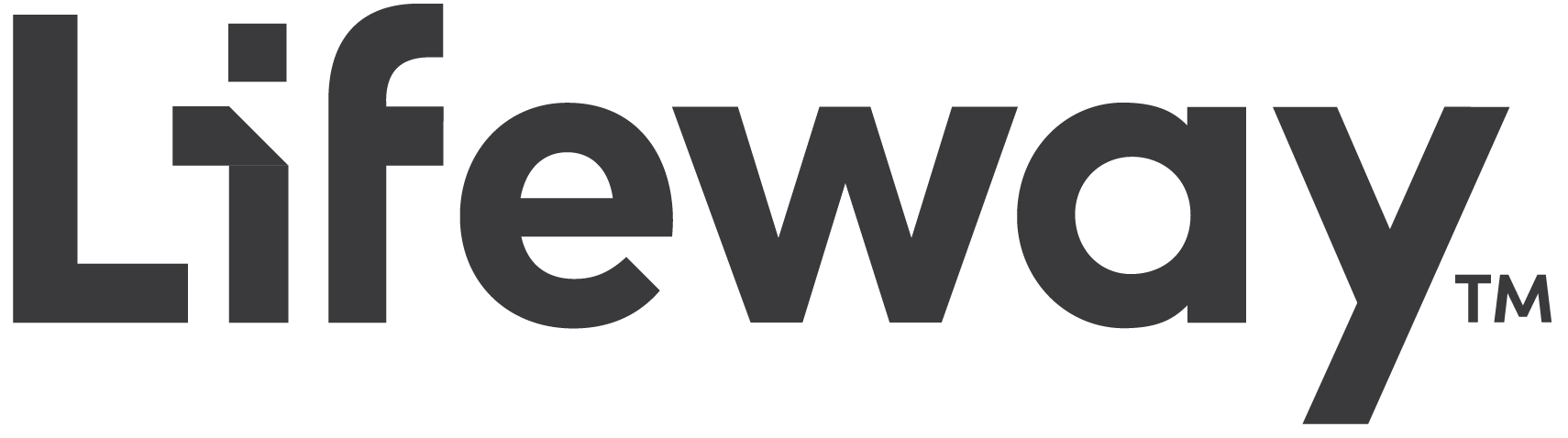 